KH –SRIJEDA 25.3.2020.BROJEVNA CRTA OD 1 DO 50	ODUZIMANJE -                           ZBRAJANJE +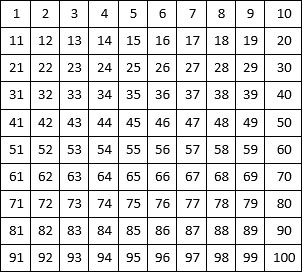 ODUZMI:50 – 5 =	44 – 7 =47 – 4 =                                 39 – 9 =39 – 10 =	31 – 8 =28 – 6 =	48 – 7 =19 – 9 =	40 – 10 =